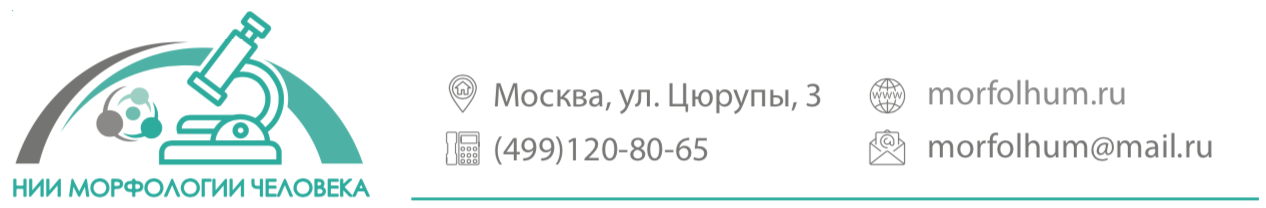 Министерство науки и высшего образования Российской ФедерацииМедицинское отделение и секция медико-биологических наук Российской академии наукФГБНУ «Научно-исследовательский институт морфологии человека»Уважаемые коллеги!Приглашаем принять участие в работеВсероссийской научной конференции с международным участием, посвященной памятной дате Института (60-летию НИИ морфологии человека)Конференция состоится в Москве вФГБНУ «Научно-исследовательский институт морфологии человека» 18-19 ноября 2021 г.ОРГКОМИТЕТ КОНФЕРЕНЦИИПредседатель:д.м.н., проф. Михалева Л.М.– директор ФГБНУ «Научно-исследовательский институт морфологии человека»Заместитель председателя:чл.-корр. РАН, профессор, д.м.н.  Кактурский Л.В.– научный руководитель ФГБНУ «Научно-исследовательский институт морфологии человека»Члены оргкомитета:Ответственный секретарь – Васюкова О.А., morfolhum60@gmail.com ПРОГРАММНЫЕ ВОПРОСЫ КОНФЕРЕНЦИИ Научно-исследовательский институт морфологии человека: вчера, сегодня, завтра.Клиническая морфология и патологическая анатомия заболеваний человекаСовременные проблемы онкоморфологии Актуальные вопросы общей и частной патологической анатомииИнновационные технологии в морфологической диагностике заболеваний человекаОптимизация и стандартизация патологоанатомической практики в РоссииDigital pathology и нейросети в морфологической диагностикеТрансляционная медицинаЭкспериментальная морфологияМорфологические аспекты иммунитета, воспаления, регенерацииЭмбриогенез в норме и патологииКлеточная биология Индивидуальные, половые и возрастные особенности реакции организма животных и человекаСтандартизация лабораторных исследований согласно принципам GLP Формы участия в конференции и регистрационные взносы:участие с устным докладом и публикацией тезисов – 2500 руб. участие со стендовым докладом и публикацией тезисов – 2500 руб. (стенд вертикальный, размеры: ширина до 60см, высота до 90см)публикация тезисов без доклада – 1500 руб. (за одни тезисы)участие с устным/стендовым докладом и публикацией тезисов для аспирантов (если один автор) – бесплатноеучастие без публикации и без доклада – бесплатное (регистрационную гугл-форму заполнять не надо)Организационный взнос покрывает расходы на публикацию информационных материалов, издание тезисов; организацию технической поддержки конференции.Тезисы конференции будут опубликованы в сборнике материалов с присвоением DOI сборника. Отдельные материалы конференции будут отобраны Оргкомитетом с предложением авторам оформить их в качестве публикаций в виде оригинальных статей в журнале «Клиническая и экспериментальная морфология», входящем в Перечень рецензируемых научных изданий ВАК, в базы данных Scopus и РИНЦКонкурс молодых ученых:В рамках Конференции будет проведен конкурс молодых ученых на лучший устный и стендовый доклад. В конкурсе могут принять участие лица в возрасте до 35 лет, исследования которых посвящены программным вопросам Конференции. Заявка на участие в конкурсе молодых ученых заполняется в регистрационной форме по ссылке https://forms.gle/YbjDxNuSZ8p7Wvwm9.КОНТРОЛЬНЫЕ ДАТЫ:Заявка на участие в конференции (регистрационная форма – по ссылке https://forms.gle/YbjDxNuSZ8p7Wvwm9), тезисы и оплата регистрационного взноса принимаются до 22 марта 2021 годаОплата регистрационного взноса: Денежным переводом по следующим реквизитам:Наименование организации – ФГБНУ НИИМЧНомер лицевого счета – 20736Ц36910Номер казначейского счета – 03214643000000017300Банк УФК – ГУ БАНКА РОССИИ ПО ЦФО//УФК ПО Г.МОСКВЕ г. Москва БИК – 004525988ИНН – 7727038641КПП – 772701001ОКТМО – 45908000КБК – 01100000000000000130Назначение платежа – оргвзнос (НДС не облагается)Скан-копия оплаченной квитанции высылается приложением к тезисам конференции.Порядок участия в конференции:Заявку для участия в конференции необходимо заполнить до 22 марта 2021 года в виде регистрационной формы на сайте https://forms.gle/YbjDxNuSZ8p7Wvwm9 Тезисы и скан квитанции об оплате регистрационного взноса направляются до 22 марта 2021 года по электронному адресу morfolhum60@gmail.com.Каждые тезисы оформляются отдельным файлом. Название файла тезисов (в формате MS Word с расширением .docx), а также файла скана квитанции об оплате (в формате .jpg или .pdf) обозначается фамилией первого автора на русском языке (например, Иванов.docx; Иванов.jpg; Иванов.pdf). Включение материалов в Программу конференции и форма участия (устный/стендовый доклад) будет регулироваться оргкомитетом.Оформление публикации: Язык тезисов русский или английский. Объем тезисов не должен превышать 2 страниц формата А4. Шрифт – Times New Roman, размер шрифта – 12 пт, междустрочный интервал – 1.5, поля по 2 см со всех сторон, выравнивание текста по ширине строки, красная строка (отступ слева) –  1 см. Первой строкой указывается название тезисов прописными (заглавными) буквами. Фамилия с инициалами автора, выступающего с устным/стендовым докладом, выделяется подчеркиванием. В названии учреждения приводится аббревиатура, характеризующая его статус (например, ФГБОУ ВО Новосибирский государственный медицинский университет). Вышестоящая организация (ведомство) в названии учреждения не указывается. Если в название учреждения включено наименование города, то после названия учреждения отдельно город не указывается. После названия учреждения (и при необходимости города) в той же строке через запятую приводится контактный электронный адрес. Далее приводится англоязычное название тезисов прописными (заглавными) буквами (если язык тезисов - русский), авторы и их аффилиации на английском языке. Иллюстративный материал (рисунки, таблицы, графики) в тезисы не включаются. Допускается минимум необходимых ссылок на литературные источники (не более трёх) без списка литературы (например, Black et al., 2020). Тезисы должны быть структурированы в соответствии с форматом оригинальной статьи и включать разделы Введение/Introduction (в конце раздела указывается Цель исследования/The aim of the study), Материалы и методы/Materials and Methods, Результаты и обсуждение/Results and discussion, Заключение/Conclusion. Образец оформления тезисов и шаблон будут размещены на сайте www.morfolhum.ru.Оформление стендового доклада: Язык доклада русский или английский.Ориентация стенда – книжная (вертикальная). Размеры: ширина до 60см, высота до 90см.Доклад должен быть структурирован в соответствии с форматом оригинальной статьи и включать разделы Введение/Introduction (в конце раздела указывается Цель исследования/The aim of the study), Материалы и методы/Materials and Methods, Результаты и обсуждение/Results and discussion, Заключение/Conclusion. Иллюстрации с разрешением не менее 300 dpi.Название файла стендового доклада (в формате .pdf), обозначается фамилией первого автора на русском языке (например, Иванов.pdf). Авторы несут персональную ответственность за содержание и оформление тезисов, так как текст тезисов будет воспроизводиться без изменений и без редактирования. При подготовке устных докладов просим Вас учесть, что презентации будут демонстрироваться через мультимедийный проектор. Файл с презентацией в формате MS PowerPoint с расширением .pptx желательно выслать до 10 ноября 2021 года по адресу morfolhum60@gmail.com.Контактная информация:Информация о конференции будет размещена на сайте www.morfolhum.ru.Ответственный секретарь:Васюкова Олеся Александровна, morfolhum60@gmail.com.к.б.н. Безуглова Т.В.д.м.н., доцент  Фатхудинов Т.Х.Солдатов С.Р. Кутанин В.Н.Вандышева Р.А.д.б.н., проф. Болтовская М.Н. д.б.н. Большакова Г.Б. д.м.н. проф. Макарова О.В.д.б.н. Косырева А.М. д.м.н. Кириллов Ю.А.Ганеев О.Н. 